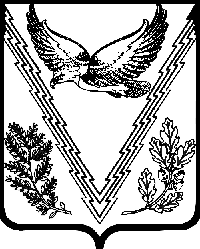 ОТДЕЛ ПО ДЕЛАМ МОЛОДЕЖИАДМИНИСТРАЦИИ МУНИЦИПАЛЬНОГО ОБРАЗОВАНИЯАПШЕРОНСКИЙ РАЙОНПРИКАЗот 23.06.2023                                 г. Апшеронск                                           № 32Об утверждении доклада о результатах и основных направлениях деятельности отдела по делам молодежи администрации муниципального образования Апшеронский район на 2022-2025 годы	На основании постановления администрации муниципального образования Апшеронский район от 29.12.2015 года № 1360 «О создании систему управления по целям и результатам деятельности субъектов бюджетного планирования в муниципальном образовании Апшеронский район»                               приказываю:1. Утвердить доклад о результатах и основных направлениях деятельности отдела по делам молодежи администрации муниципального образования Апшеронский район на 2022-2025 годы.2. Разместить доклад о результатах и основных направлениях деятельности отдела по делам молодежи администрации муниципального образования Апшеронский район на 2022-2025 годы на официальном сайте органа местного самоуправления в сети «Интернет» в соответствии с порядком, утвержденным постановлением администрации муниципального образования Апшеронский район от 29.12.2015 года № 1360 «О создании систему управления по целям и результатам деятельности субъектов бюджетного планирования в муниципальном образовании Апшеронский район».3. Контроль за выполнением настоящего приказа оставляю за собой.4. Приказ вступает в силу со дня его подписания.Начальник отдела по делам молодежи администрации муниципального образования Апшеронский район						  Е.И. Тельнова